PRÁCTICAS INSTITUCIONALES IICLASE 5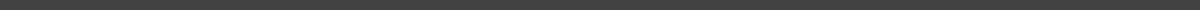 CARRERA DE TRABAJO SOCIAL - IUNMA EQUIPO DOCENTETitularARANCIO, Laura Andrea Adjunta ÁLVAREZ, Ayelén DoroteaTEMASBIBLIOGRAFÍA Kaminsky, G. (1994) Dispositivos Institucionales. Democracia y autoritarismo en los problemas institucionales. Argentina. Lugar Editorial. PP. 7 a 40 ACCESO AL TEXTOUNIDAD I ¿Qué entendemos por Instituciones Sociales? Las instituciones como Dispositivos